HOTĂRÂRE nr. 476 din 16 iunie 2020 privind prelungirea stării de alertă pe teritoriul României şi măsurile care se aplică pe durata acesteia pentru prevenirea şi combaterea efectelor pandemiei de COVID-19
Forma sintetică la data 17-jún-2020. Acest act a fost creat utilizand tehnologia SintAct®-Acte Sintetice. SintAct® şi tehnologia Acte Sintetice sunt mărci inregistrate ale Wolters Kluwer.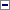 Ţinând cont de prevederile Ordonanţei de urgenţă a Guvernului nr. 11/2020 privind stocurile de urgenţă medicală, precum şi unele măsuri aferente instituirii carantinei, aprobată cu completări prin Legea nr. 20/2020, cu completările ulterioare, precum şi de prevederile Ordonanţei de urgenţă a Guvernului nr. 70/2020 privind reglementarea unor măsuri, începând cu data de 15 mai 2020, în contextul situaţiei epidemiologice determinate de răspândirea coronavirusului SARS-CoV-2, pentru prelungirea unor termene, pentru modificarea şi completarea Legii nr. 227/2015 privind Codul fiscal, a Legii educaţiei naţionale nr. 1/2011, precum şi a altor acte normative, cu modificările ulterioare,luând în considerare prevederile art. 16 alin. (1) şi (3) din Ordonanţa de urgenţă a Guvernului nr. 21/2004 privind Sistemul Naţional de Management al Situaţiilor de Urgenţă, aprobată cu modificări şi completări prin Legea nr. 15/2005, şi ale art. 11 alin. (3) din Hotărârea Guvernului nr. 557/2016 privind managementul tipurilor de risc,având în vedere faptul că evaluarea realizată în baza factorilor de risc prevăzuţi la art. 3 alin. (4) din Legea nr. 55/2020 privind unele măsuri pentru prevenirea şi combaterea efectelor pandemiei de COVID-19 indică necesitatea menţinerii unui răspuns amplificat la situaţia de urgenţă determinată de răspândirea noului coronavirus, aspecte materializate în cuprinsul documentului intitulat "Analiza factorilor de risc privind managementul situaţiei de urgenţă generate de virusul SARS-COV-2 pe teritoriul României la data de 15.06.2020", întocmit la nivelul Centrului Naţional de Conducere şi Coordonare a Intervenţiei,ţinând seama de propunerile cuprinse în Hotărârea Comitetului Naţional pentru Situaţii de Urgenţă nr. 30 din 16 iunie 2020 privind propunerea unor măsuri necesar a fi aplicate pe durata stării de alertă pentru prevenirea şi combaterea efectelor pandemiei de COVID-19,în temeiul art. 108 din Constituţia României, republicată, şi al art. 3, art. 4, art. 6 şi art. 71 alin. (1) din Legea nr. 55/2020 privind unele măsuri pentru prevenirea şi combaterea efectelor pandemiei de COVID-19,Guvernul României adoptă prezenta hotărâre.Art. 1Începând cu data de 17 iunie 2020, se prelungeşte cu 30 de zile starea de alertă pe întreg teritoriul ţării, instituită prin Hotărârea Guvernului nr. 394/2020 privind declararea stării de alertă şi măsurile care se aplică pe durata acesteia pentru prevenirea şi combaterea efectelor pandemiei de COVID-19, publicată în Monitorul Oficial al României, Partea I, nr. 410 din 18 mai 2020, aprobată cu modificări şi completări prin Hotărârea Parlamentului României nr. 5/2020, cu modificările şi completările ulterioare.Art. 2Pe durata prevăzută la art. 1 măsurile de prevenire şi control al infecţiilor cu coronavirusul SARS-CoV-2, condiţiile concrete de aplicare şi destinatarii acestor măsuri, precum şi instituţiile şi autorităţile publice care pun în aplicare sau urmăresc respectarea aplicării măsurilor pe durata stării de alertă sunt prevăzute în:a)anexa nr. 1 - "Măsuri pentru creşterea capacităţii de răspuns";b)anexa nr. 2 - "Măsuri pentru asigurarea rezilienţei comunităţilor";c)anexa nr. 3 - "Măsuri pentru diminuarea impactului tipului de risc".Art. 3În aplicarea dispoziţiilor art. 71 din Ordonanţa de urgenţă a Guvernului nr. 11/2020 privind stocurile de urgenţă medicală, precum şi unele măsuri aferente instituirii carantinei, aprobată cu completări prin Legea nr. 20/2020, cu completările ulterioare, şi ale Hotărârii Guvernului nr. 557/2016 privind managementul tipurilor de risc, cu modificările ulterioare, secretarul de stat, şef al Departamentului pentru Situaţii de Urgenţă din cadrul Ministerului Afacerilor Interne, dispune, în colaborare cu Ministerul Sănătăţii, prin ordin al comandantului acţiunii, măsurile necesare prevenirii şi combaterii infecţiilor cu coronavirusul SARS-CoV-2, în cadrul acţiunilor de răspuns la nivel naţional.Art. 4Regimul contravenţional aplicabil pentru nerespectarea măsurilor prevăzute în anexele nr. 1-3 este cel stabilit la art. 64-70 din Legea nr. 55/2020 privind unele măsuri pentru prevenirea şi combaterea efectelor pandemiei de COVID-19.Art. 5Anexele nr. 1-3 fac parte integrantă din prezenta hotărâre.Art. 6Până la emiterea actelor pentru punerea în executare a prezentei hotărâri, se menţine aplicabilitatea actelor emise pentru punerea în executare a Hotărârii Guvernului nr. 394/2020, aprobată cu modificări şi completări prin Hotărârea Parlamentului României nr. 5/2020, cu modificările şi completările ulterioare, în măsura în care dispoziţiile acestora nu contravin măsurilor stabilite în anexele nr. 1-3 la prezenta hotărâre.-****-ANEXA nr. 1:MĂSURI pentru creşterea capacităţii de răspunsANEXA nr. 2:MĂSURI pentru asigurarea rezilienţei comunităţilorANEXA nr. 3:MĂSURI pentru diminuarea impactului tipului de riscPublicat în Monitorul Oficial cu numărul 515 din data de 16 iunie 2020
Forma sintetică la data 17-jún-2020. Acest act a fost creat utilizand tehnologia SintAct®-Acte Sintetice. SintAct® şi tehnologia Acte Sintetice sunt mărci inregistrate ale Wolters Kluwer.ACTUL din 16 iunie 2020 MĂSURI pentru creşterea capacităţii de răspuns
Forma sintetică la data 17-jún-2020. Acest act a fost creat utilizand tehnologia SintAct®-Acte Sintetice. SintAct® şi tehnologia Acte Sintetice sunt mărci inregistrate ale Wolters Kluwer.(la data 17-jún-2020 actul a fost aprobat de Hotarirea 476/2020 )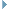 Art. 1În condiţiile art. 5 alin. (1) lit. d) din Legea nr. 55/2020 privind unele măsuri pentru prevenirea şi combaterea efectelor pandemiei de COVID-19, se stabilesc următoarele măsuri:1.coordonarea operaţională a serviciilor publice de ambulanţă şi a serviciilor voluntare pentru situaţii de urgenţă, în condiţiile art. 54 şi 55 din Ordonanţa de urgenţă a Guvernului nr. 70/2020 privind reglementarea unor măsuri, începând cu data de 15 mai 2020, în contextul situaţiei epidemiologice determinate de răspândirea coronavirusului SARS-CoV-2, pentru prelungirea unor termene, pentru modificarea şi completarea Legii nr. 227/2015 privind Codul fiscal, a Legii educaţiei naţionale nr. 1/2011, precum şi a altor acte normative, cu modificările ulterioare;2.coordonarea operaţională a poliţiei locale, în condiţiile art. 50-52 din Ordonanţa de urgenţă a Guvernului nr. 70/2020, cu modificările ulterioare.Art. 2În condiţiile art. 5 alin. (1) lit. e) din Legea nr. 55/2020, se stabilesc următoarele măsuri:1.Se instituie obligaţia de a asigura măsurile de continuitate a activităţii centrelor rezidenţiale de îngrijire şi asistenţă a persoanelor vârstnice, centrelor rezidenţiale pentru copii şi adulţi, cu şi fără dizabilităţi, precum şi pentru alte categorii vulnerabile şi de a stabili programul de lucru al angajaţilor, potrivit art. 19 din Legea nr. 55/2020.2.Furnizorii de servicii sociale de tip rezidenţial îşi organizează programul în funcţie de contextul epidemiologic existent la nivel local şi cu respectarea normelor în vigoare privind legislaţia în domeniul muncii. Activitatea la nivelul acestor servicii va fi organizată şi desfăşurată cu respectarea normelor de prevenire a răspândirii virusului SARS-CoV-2 instituite de autorităţile competente.Art. 3În condiţiile art. 5 alin. (1) lit. f) din Legea nr. 55/2020, se stabileşte desfăşurarea în regim permanent a activităţii tuturor centrelor operative pentru situaţii de urgenţă cu activitate temporară, precum şi a activităţii Centrului Naţional de Conducere şi Coordonare a Intervenţiei şi a centrelor judeţene/al municipiului Bucureşti de coordonare şi conducere a intervenţiei.Art. 4(1)Măsura prevăzută la art. 1 pct. 1 se pune în aplicare de către unităţile teritoriale pentru situaţii de urgenţă, respectiv de către inspectoratele pentru situaţii de urgenţă.(2)Măsura prevăzută la art. 1 pct. 2 se pune în aplicare de către Poliţia Română, prin inspectoratele de poliţie judeţene/Direcţia Generală de Poliţie a Municipiului Bucureşti.(3)Respectarea aplicării măsurilor prevăzute la art. 2 se urmăreşte de către Ministerul Muncii şi Protecţiei Sociale.(4)Măsura prevăzută la art. 3 se pune în aplicare de către instituţiile la nivelul cărora sunt organizate centrele operative pentru situaţii de urgenţă, respectiv centrele de coordonare şi conducere a intervenţiei. Respectarea aplicării acestei măsuri se urmăreşte de către Ministerul Afacerilor Interne.Publicat în Monitorul Oficial cu numărul 515 din data de 16 iunie 2020
Forma sintetică la data 17-jún-2020. Acest act a fost creat utilizand tehnologia SintAct®-Acte Sintetice. SintAct® şi tehnologia Acte Sintetice sunt mărci inregistrate ale Wolters Kluwer.ACTUL din 16 iunie 2020 MĂSURI pentru asigurarea rezilienţei comunităţilor
Forma sintetică la data 17-jún-2020. Acest act a fost creat utilizand tehnologia SintAct®-Acte Sintetice. SintAct® şi tehnologia Acte Sintetice sunt mărci inregistrate ale Wolters Kluwer.(la data 17-jún-2020 actul a fost aprobat de Hotarirea 476/2020 )Art. 1În condiţiile art. 5 alin. (2) lit. d) din Legea nr. 55/2020, se stabilesc următoarele măsuri:1.În spaţiile publice închise, spaţiile comerciale, mijloacele de transport în comun şi la locul de muncă se instituie obligativitatea purtării măştii de protecţie, în condiţiile stabilite prin ordinul comun al ministrului sănătăţii şi ministrului afacerilor interne, emis în temeiul art. 13 şi art. 71 alin. (2) din Legea nr. 55/2020. Guvernul României, prin Ministerul Sănătăţii, va pune la dispoziţia autorităţilor administraţiei publice locale necesarul de măşti de protecţie pentru familiile şi persoanele defavorizate de pe raza unităţilor administrativ-teritoriale respective.2.Pentru toate persoanele care vin în România din ţările care nu fac obiectul excepţiei de la carantinare/izolare, stabilită de Institutul Naţional de Sănătate Publică şi aprobată de Comitetul Naţional pentru Situaţii de Urgenţă, se instituie pe o perioadă de 14 zile măsura carantinării/izolării la locuinţa/locaţia declarată de persoana în cauză, împreună cu colocatarii, inclusiv familia/aparţinătorii, după caz.3.Persoanele care vin în România din ţările care fac obiectul excepţiei de la carantinare/izolare, prevăzută la pct. 2, dar care, înaintea plecării din ţara respectivă, nu au stat cel puţin 14 zile pe teritoriul acesteia, intră în carantină/izolare la locuinţa/locaţia declarată de persoana în cauză, împreună cu colocatarii, inclusiv familia/aparţinătorii, după caz.4.Persoanele care fie au plecat din România şi petrec o perioadă mai scurtă de 14 zile în altă ţară exceptată de la măsura carantinării/izolării, fie au petrecut o perioadă de cel puţin 14 zile cumulativ în ţări exceptate de la măsura carantinării/izolării nu intră în carantină/izolare la intrarea în România.5.Prin excepţie de la prevederile pct. 2 şi 3, persoanele care nu au posibilitatea îndeplinirii condiţiilor pentru carantina/izolarea la locuinţă/altă locaţie sau care solicită acest lucru pentru a nu îşi expune familia pot opta pentru măsura carantinei instituţionalizate, în spaţii special destinate puse la dispoziţie de autorităţile administraţiei publice locale.6.Persoanele care nu respectă măsurile de carantină/izolare la locuinţă/altă locaţie sunt introduse în carantină instituţionalizată pentru o perioadă de 14 zile şi obligate să suporte contravaloarea cazării şi hrănirii pe perioada carantinei instituţionalizate.7.Persoanele aflate în carantină instituţionalizată la data intrării în vigoare a prezentei hotărâri rămân în carantină în spaţiile respective până la expirarea perioadei de 14 zile de la data intrării în carantină.8.Sunt exceptate de la prevederile pct. 2 şi 3 următoarele categorii de persoane care nu prezintă simptome asociate COVID-19, cu respectarea prevederilor legale în vigoare privind utilizarea materialelor individuale de protecţie împotriva COVID-19:a)conducătorii autovehiculelor de transport marfă cu capacitatea maximă autorizată mai mare de 2,4 tone;b)conducătorii autovehiculelor pentru transport persoane care au mai mult de 9 locuri pe scaune, inclusiv locul conducătorului;c)conducătorii auto prevăzuţi la lit. a) şi lit. b) care se deplasează în interesul desfăşurării profesiei din statul de rezidenţă al acestora într-un alt stat membru al Uniunii Europene sau dintr-un alt stat al Uniunii Europene în statul de rezidenţă, indiferent dacă deplasarea se face prin mijloace individuale sau în cont propriu;d)membri ai Parlamentului European, parlamentari şi personal aparţinând instituţiilor internaţionale şi sistemului naţional de apărare, ordine publică şi securitate naţională;e)piloţii de aeronave şi personalul navigant;f)mecanicii de locomotivă şi personalul feroviar;g)personalul navigant român, maritim şi fluvial care se repatriază prin orice mijloc de transport, care prezintă autorităţilor competente "certificatul pentru lucrătorii din sectorul transporturilor internaţionale", al cărui model este publicat în Jurnalul Oficial al Uniunii Europene, seria C, nr. 96 I din 24 martie 2020;h)personalul navigant maritim şi fluvial care efectuează schimbul de echipaj la bordul navelor aflate în porturile româneşti, indiferent de pavilionul pe care îl arborează, dacă la intrarea în ţară, precum şi la îmbarcarea/debarcarea de pe navă prezintă autorităţilor competente "certificatul pentru lucrătorii din sectorul transporturilor internaţionale", al cărui model este publicat în Jurnalul Oficial al Uniunii Europene, seria C, nr. 96 I din 24 martie 2020;i)personalul navigant care debarcă de la bordul navelor de navigaţie interioară, care arborează pavilion român, într-un port românesc, cu condiţia asigurării de către angajatori a certificatului pentru lucrătorii din transportul internaţional şi a echipamentelor individuale de protecţie împotriva COVID-19, pe timpul deplasării de la navă la locaţia unde poate fi contactat în perioada dintre voiajuri;j)lucrătorii transfrontalieri care intră în România din Ungaria, Bulgaria, Serbia, Ucraina sau Republica Moldova, precum şi cetăţenii români angajaţi ai operatorilor economici din ţările menţionate, care la intrarea în ţară fac dovada raporturilor contractuale cu operatorii economici respectivi;k)angajaţi ai operatorilor economici din România care efectuează lucrări, conform contractelor încheiate, în afara teritoriului României, la întoarcerea în ţară, dacă dovedesc raporturile contractuale cu beneficiarul din afara teritoriului naţional;l)reprezentanţii companiilor străine care au filiale/sucursale/reprezentanţe sau agenţii pe teritoriul naţional, dacă la intrarea pe teritoriul României dovedesc raporturile contractuale cu entităţile economice de pe teritoriul naţional;m)persoanele care intră în România pentru activităţi de utilizare, instalare, punere în funcţiune, mentenanţă, service al echipamentelor şi tehnicii din domeniile medical, ştiinţific, economic, apărare, ordine publică şi securitate naţională, transporturi, precum şi persoanele care desfăşoară activităţi profesionale specifice în domeniile menţionate, dacă dovedesc raporturile contractuale/de colaborare cu beneficiarul/beneficiarii de pe teritoriul României, precum şi inspectorii organismelor internaţionale;n)membrii misiunilor diplomatice, oficiilor consulare şi ai altor reprezentanţe diplomatice acreditate la Bucureşti, posesori de paşapoarte diplomatice, personalul asimilat personalului diplomatic, precum şi membrii Corpului Diplomatic şi Consular al României şi posesorii de paşapoarte diplomatice şi de serviciu, precum şi membrii familiilor acestora;o)angajaţii sistemului naţional de apărare, ordine publică şi securitate naţională care se întorc în România din misiuni executate în afara ţării;p)elevii/studenţii, cetăţeni români sau cetăţeni cu domiciliul sau reşedinţa în afara României şi care au de susţinut probe sau examene la încheierea ciclurilor de învăţământ gimnazial/liceal/învăţământ superior ori pentru activităţi legate de finalizarea studiilor în unităţi/instituţii de învăţământ de pe teritoriul ţării noastre.9.Pe durata măsurii de izolare/carantină la domiciliu sau carantină instituţionalizată, persoanele care nu prezintă simptome asociate COVID-19, cu respectarea prevederilor legale în vigoare privind utilizarea materialelor individuale de protecţie împotriva COVID-19, pot participa la ceremonialul de înmormântare în cazul decesului soţului/soţiei, unei rude/afin de gradul 1-3, cu acordul Direcţiei de Sănătate Publică şi avizul centrelor judeţene/al municipiului Bucureşti de coordonare şi conducere a intervenţiei.Art. 2Respectarea aplicării măsurilor prevăzute la art. 1 se urmăreşte de către Ministerul Sănătăţii şi Ministerul Afacerilor Interne.Publicat în Monitorul Oficial cu numărul 515 din data de 16 iunie 2020
Forma sintetică la data 17-jún-2020. Acest act a fost creat utilizand tehnologia SintAct®-Acte Sintetice. SintAct® şi tehnologia Acte Sintetice sunt mărci inregistrate ale Wolters Kluwer.ACTUL din 16 iunie 2020 - MĂSURI pentru diminuarea impactului tipului de risc
Forma sintetică la data 17-jún-2020. Acest act a fost creat utilizand tehnologia SintAct®-Acte Sintetice. SintAct® şi tehnologia Acte Sintetice sunt mărci inregistrate ale Wolters Kluwer.(la data 17-jún-2020 actul a fost aprobat de Hotarirea 476/2020 )Art. 1În condiţiile art. 5 alin. (3) lit. a) din Legea nr. 55/2020, se stabilesc următoarele măsuri:1.Pentru prevenirea răspândirii infecţiilor cu SARS-CoV-2 sunt interzise organizarea şi desfăşurarea de mitinguri, demonstraţii, procesiuni, concerte sau a altor tipuri de întruniri în spaţii deschise, precum şi a întrunirilor de natura activităţilor culturale, ştiinţifice, artistice, sportive sau de divertisment în spaţii închise, cu excepţia celor organizate şi desfăşurate potrivit pct. 2-11.2.Activităţile de pregătire fizică în cadrul structurilor şi bazelor sportive, definite conform Legii educaţiei fizice şi sportului nr. 69/2000, cu modificările şi completările ulterioare, constând în cantonamente, antrenamente şi competiţii sportive organizate pe teritoriul României pot fi desfăşurate numai în condiţiile stabilite prin ordinul comun al ministrului tineretului şi sportului şi ministrului sănătăţii, emis în temeiul art. 43 şi al art. 71 alin. (2) din Legea nr. 55/2020.3.Competiţiile sportive organizate în aer liber sau în bazine acoperite ori aflate în aer liber se pot desfăşura pe teritoriul României fără spectatori, numai în condiţiile stabilite prin ordinul comun al ministrului tineretului şi sportului şi al ministrului sănătăţii, emis în temeiul art. 43 şi al art. 71 alin. (2) din Legea nr. 55/2020.4.În condiţiile pct. 2, se permite desfăşurarea de către sportivii profesionişti, legitimaţi şi/sau de performanţă a activităţilor de pregătire fizică în bazine acoperite sau aflate în aer liber, iar activităţile de pregătire fizică în spaţii închise sunt permise numai cu respectarea regulilor de distanţare între participanţi, astfel încât să se asigure minimum 7 m2/persoană.5.Prevederile pct. 2-4 nu se aplică în cazul sporturilor de contact.6.Activitatea instituţiilor muzeale, a bibliotecilor, librăriilor, studiourilor de producţie de film şi audiovizual, precum şi evenimentele culturale în aer liber pot fi desfăşurate în condiţiile stabilite prin ordinul comun al ministrului culturii şi ministrului sănătăţii, emis în temeiul art. 44 şi al art. 71 alin. (2) din Legea nr. 55/2020.7.În condiţiile pct. 6, organizarea şi desfăşurarea spectacolelor de tipul drive-in sunt permise numai dacă ocupanţii unui autovehicul sunt membrii aceleaşi familii, iar organizarea şi desfăşurarea în aer liber a spectacolelor, concertelor, festivalurilor publice şi private sau a altor evenimente culturale sunt permise numai cu participarea a cel mult 500 de spectatori cu locuri pe scaune, aflate la distanţă de minimum 2 metri unul faţă de celălalt, precum şi cu purtarea măştii de protecţie.8.Activitatea cultelor religioase, inclusiv a slujbelor şi rugăciunilor colective, se desfăşoară în interiorul şi/sau în afara lăcaşurilor de cult cu respectarea regulilor de protecţie sanitară, stabilite prin ordinul comun al ministrului sănătăţii şi ministrului afacerilor interne, emis în temeiul art. 45 şi al art. 71 alin. (2) din Legea nr. 55/2020.9.Se interzic activităţile recreative şi sportive desfăşurate în aer liber, cu excepţia celor care se desfăşoară cu participarea a cel mult 6 persoane care nu locuiesc împreună, respectiv ciclismul, drumeţiile, alergarea, canotajul, alpinismul, vânătoarea, pescuitul şi alte activităţi recreative şi sportive desfăşurate în aer liber stabilite prin ordin comun al ministrului sănătăţii, după caz, cu ministrul tineretului şi sportului, ministrul mediului, apelor şi pădurilor sau ministrul agriculturii şi dezvoltării rurale.10.Se interzice participarea la evenimente private în spaţii închise, cu excepţia celor care se desfăşoară cu participarea a cel mult 20 de persoane şi cu respectarea regulilor de distanţare fizică.11.Se interzice participarea la evenimente private în spaţii deschise, cu excepţia celor care se desfăşoară cu participarea a cel mult 50 de persoane şi cu respectarea regulilor de distanţare fizică.Art. 2În condiţiile art. 5 alin. (3) lit. b) din Legea nr. 55/2020, se stabilesc următoarele măsuri:1.În interiorul localităţilor se interzic circulaţia persoanelor în grupuri pietonale mai mari de 6 persoane care nu aparţin aceleiaşi familii, precum şi formarea unor asemenea grupuri.2.Se interzice intrarea pe teritoriul României, prin punctele de trecere a frontierei de stat, a cetăţenilor străini şi apatrizilor, definiţi potrivit Ordonanţei de urgenţă a Guvernului nr. 194/2002 privind regimul străinilor în România, republicată, cu completările ulterioare, cu următoarele excepţii:a)membri de familie ai cetăţenilor români;b)membri de familie ai cetăţenilor altor state membre ale Uniunii Europene sau ale Spaţiului Economic European ori ai Confederaţiei Elveţiene, cu rezidenţă în România;c)persoane care posedă o viză de lungă şedere, un permis de şedere sau un document echivalent permisului de şedere eliberat de autorităţi ori un document echivalent acestora emis de autorităţile altor state, potrivit legislaţiei Uniunii Europene;d)persoane care se deplasează în interes profesional, dovedit prin viză, permis de şedere sau un alt document echivalent, respectiv cadre medicale, cercetători în domeniul medical, cadre medicale pentru îngrijire geriatrică, precum şi transportatorii şi alte categorii de personal implicat în transportul de bunuri care asigură astfel de transporturi necesare;e)personal diplomatic sau consular, personal al organizaţiilor internaţionale, personal militar sau personal care poate asigura ajutor umanitar;f)persoane în tranzit, inclusiv cei repatriaţi ca urmare a acordării protecţiei consulare;g)pasageri care călătoresc din motive imperative;h)persoane care au nevoie de protecţie internaţională sau din alte motive umanitare.Art. 3În condiţiile art. 5 alin. (3) lit. c) din Legea nr. 55/2020, se instituie carantina în clădirile, localităţile şi zonele geografice stabilite prin ordin al comandantului acţiunii, la solicitarea comitetelor judeţene pentru situaţii de urgenţă, pe baza analizelor realizate de către direcţiile de sănătate publică şi avizate de către Institutul Naţional de Sănătate Publică.Art. 4În condiţiile art. 5 alin. (3) lit. d) din Legea nr. 55/2020, se stabilesc următoarele măsuri:1.Suspendarea zborurilor efectuate de operatorii economici din aviaţie spre Belgia, Franţa, Iran, Italia, Regatul Unit al Marii Britanii şi Irlandei de Nord, Regatul Ţărilor de Jos, Spania, Statele Unite ale Americii şi Turcia şi din aceste ţări către România pentru toate aeroporturile din România, potrivit art. 37 din Legea nr. 55/2020.2.Se pot relua zborurile prevăzute la pct. 1 pentru ţările care fac obiectul excepţiei de la carantinare/izolare stabilite de Institutul Naţional de Sănătate Publică şi aprobate de Comitetul Naţional pentru Situaţii de Urgenţă.3.Sunt exceptate de la prevederile pct. 1 următoarele categorii de zboruri:a)efectuate cu aeronave de stat;b)de transport marfă şi/sau corespondenţă;c)umanitare sau care asigură servicii medicale de urgenţă;d)pentru căutare-salvare sau de intervenţie în situaţii de urgenţă, la solicitarea unei autorităţi publice din România;e)având drept scop transportul echipelor de intervenţie tehnică, la solicitarea operatorilor economici stabiliţi în România;f)aterizări tehnice necomerciale;g)de poziţionare a aeronavelor, fără încărcătură comercială tip ferry;h)tehnice, în scopul efectuării unor lucrări la aeronave;i)efectuate de transportatori aerieni deţinători de licenţă de operare în conformitate cu reglementările Uniunii Europene, prin curse neregulate (charter), pentru transportul lucrătorilor sezonieri sau pentru repatrierea unor cetăţeni străini, din România către alte state, cu avizul Autorităţii Aeronautice Civile Române şi al autorităţii competente din statul de destinaţie;j)efectuate de transportatori aerieni deţinători de licenţă de operare în conformitate cu reglementările Uniunii Europene, prin curse neregulate (charter), din alte state către România pentru repatrierea cetăţenilor români, cu avizul Autorităţii Aeronautice Civile Române, în baza acordului Ministerului Afacerilor Interne şi al Ministerului Afacerilor Externe;k)efectuate de transportatori aerieni deţinători de licenţă de operare în conformitate cu reglementările Uniunii Europene, prin curse neregulate (charter), pentru transportul lucrătorilor din sectorul transporturilor prevăzuţi în anexa nr. 3 la Comunicarea privind implementarea Culoarelor Verzi ("Green Lanes") în temeiul Orientărilor privind măsurile de gestionare a frontierelor în vederea protejării sănătăţii şi a asigurării disponibilităţii mărfurilor şi serviciilor esenţiale - C(2020) 1897, din 23 martie 2020, din România către alte state şi din alte state către România, cu avizul Autorităţii Aeronautice Civile Române, al Ministerului Afacerilor Externe şi al autorităţii competente din statul de destinaţie.Art. 5În condiţiile art. 5 alin. (3) lit. e) din Legea nr. 55/2020, se menţine închiderea temporară, totală sau parţială, a următoarelor puncte de trecere a frontierei de stat:1.la frontiera româno-ungară:a)Săcuieni, judeţul Bihor (cu excepţia circulaţiei lucrătorilor transfrontalieri);b)Carei, judeţul Satu Mare;2.la frontiera româno-bulgară:a)Lipniţa, judeţul Constanţa;b)Dobromir, judeţul Constanţa;c)Bechet, judeţul Dolj (cu excepţia traficului de marfă);3.la frontiera româno-ucraineană:a)Isaccea, judeţul Tulcea;4.la frontiera României cu Republica Moldova:a)Rădăuţi-Prut, judeţul Botoşani;b)Oancea, judeţul Galaţi;5.la frontiera româno-sârbă:a)Drobeta-Turnu Severin, judeţul Mehedinţi (cu excepţia traficului de marfă);b)Orşova, judeţul Mehedinţi;c)Moldova Nouă, judeţul Caraş-Severin;d)Naidăş, judeţul Caraş-Severin;e)Vălcani, judeţul Timiş;f)Stamora-Moraviţa, judeţul Timiş - feroviar (cu excepţia traficului de marfă);g)Lunga, judeţul Timiş;h)Foeni, judeţul Timiş.Art. 6În condiţiile art. 5 alin. (3) lit. f), art. 8 şi 9 din Legea nr. 55/2020, se stabilesc următoarele măsuri:1.Se suspendă consumul produselor alimentare şi băuturilor alcoolice şi nealcoolice în spaţiile comune de servire a mesei din restaurante, hoteluri, moteluri, pensiuni, cafenele sau alte localuri publice, din interiorul clădirilor.2.În spaţiile prevăzute la pct. 1 sunt permise prepararea hranei şi comercializarea produselor alimentare şi băuturilor alcoolice şi nealcoolice care nu se consumă în spaţiile respective.3.Prepararea, comercializarea şi consumul produselor alimentare şi băuturilor alcoolice şi nealcoolice sunt permise în spaţiile special destinate dispuse în exteriorul clădirilor, în aer liber, cu asigurarea unei distanţe de minimum 2 m între mese şi participarea a maximum 4 persoane la o masă, dacă sunt din familii diferite, şi cu respectarea măsurilor de protecţie sanitară stabilite prin ordin comun al ministrului sănătăţii, ministrului economiei, energiei şi mediului de afaceri şi al preşedintelui Autorităţii Naţionale Sanitare Veterinare şi pentru Siguranţa Alimentelor, emis în temeiul art. 71 alin. (2) din Legea nr. 55/2020.Art. 7În condiţiile art. 5 alin. (3) lit. f), art. 8 şi 9 din Legea nr. 55/2020, în interiorul centrelor comerciale în care îşi desfăşoară activitatea mai mulţi operatori economici nu se permite:a)activitatea restaurantelor, cafenelelor sau a altor asemenea unităţi de alimentaţie publică, cu excepţia celor care funcţionează potrivit art. 6 pct. 3;b)exploatarea locurilor de joacă, a sălilor de jocuri şi a cinematografelor.Art. 8În condiţiile art. 5 alin. (3) lit. f) şi art. 33-36 din Legea nr. 55/2020, se stabilesc următoarele măsuri:1.Transportul aerian se desfăşoară cu respectarea măsurilor şi restricţiilor referitoare la igiena şi dezinfecţia spaţiilor comune, echipamentelor, mijloacelor de transport şi aeronavelor, procedurile şi protocoalele din interiorul aeroporturilor şi aeronavelor, regulile de conduită pentru personalul operatorilor aeroportuari, aerieni şi pentru pasageri, precum şi privitor la informarea personalului şi pasagerilor, în scopul prevenirii contaminării pasagerilor şi personalului ce activează în domeniul transportului aerian, stabilite prin ordin comun al ministrului transporturilor, infrastructurii şi comunicaţiilor, al ministrului afacerilor interne şi al ministrului sănătăţii, emis în temeiul art. 32, art. 33 şi art. 71 alin. (2) din Legea nr. 55/2020.2.Transportul feroviar se desfăşoară cu respectarea măsurilor şi restricţiilor referitoare la igiena şi dezinfecţia spaţiilor comune din gări, halte, staţii sau puncte de oprire, a echipamentelor şi garniturilor de tren, procedurile şi protocoalele din interiorul gărilor, haltelor, staţiilor sau punctelor de oprire, dar şi în interiorul vagoanelor şi garniturilor de tren, gradul şi modul de ocupare al materialului rulant, regulile de conduită pentru personalul operatorilor şi pentru pasageri, precum şi privitor la informarea personalului şi pasagerilor, în scopul prevenirii contaminării pasagerilor şi personalului ce activează în domeniul transportului feroviar, stabilite prin ordin comun al ministrului transporturilor, infrastructurii şi comunicaţiilor, al ministrului afacerilor interne şi al ministrului sănătăţii, emis în temeiul art. 32, art. 34 şi art. 71 alin. (2) din Legea nr. 55/2020.3.Transportul rutier se desfăşoară cu respectarea măsurilor şi restricţiilor referitoare la igiena şi dezinfecţia mijloacelor de transport persoane, procedurile şi protocoalele din interiorul mijloacelor de transport, gradul şi modul de ocupare a mijloacelor de transport, regulile de conduită pentru personalul operatorilor şi pentru pasageri, precum şi privitor la informarea personalului şi pasagerilor, în scopul prevenirii contaminării pasagerilor şi personalului ce activează în domeniul transportului rutier, stabilite prin ordin comun al ministrului transporturilor, infrastructurii şi comunicaţiilor, al ministrului afacerilor interne şi al ministrului sănătăţii, emis în temeiul art. 32, art. 35 şi art. 71 alin. (2) din Legea nr. 55/2020.4.Transportul naval se desfăşoară cu respectarea măsurilor şi restricţiilor referitoare la igiena şi dezinfecţia navelor de transport persoane, procedurile şi protocoalele din interiorul navelor de transport persoane, gradul şi modul de ocupare al navelor de transport persoane, regulile de conduită pentru personalul operatorilor şi pentru pasageri, precum şi privitor la informarea personalului şi pasagerilor, în scopul prevenirii contaminării pasagerilor şi personalului ce activează în domeniul transportului naval, prin ordin comun al ministrului transporturilor, infrastructurii şi comunicaţiilor, al ministrului afacerilor interne şi al ministrului sănătăţii, emis în temeiul art. 32, art. 36 şi art. 71 alin. (2) din Legea nr. 55/2020.5.Transportul intern şi internaţional de mărfuri şi persoane se desfăşoară cu respectarea prevederilor din ordinul comun al ministrului transporturilor, infrastructurii şi comunicaţiilor, al ministrului afacerilor interne şi al ministrului sănătăţii, emis în temeiul art. 37 din Legea nr. 55/2020.Art. 9În condiţiile art. 5 alin. (3) lit. f) din Legea nr. 55/2020, se stabilesc următoarele măsuri:1.Se suspendă activitatea operatorilor economici desfăşurată în spaţii închise în următoarele domenii: activităţi în piscine, locuri de joacă şi săli de jocuri.2.Se instituie obligaţia instituţiilor şi autorităţilor publice, operatorilor economici şi profesioniştilor de a organiza activitatea, astfel încât să asigure, la intrarea în sediu, în mod obligatoriu, triajul epidemiologic şi dezinfectarea obligatorie a mâinilor, atât pentru personalul propriu, cât şi pentru vizitatori, în condiţiile stabilite prin ordinul comun al ministrului sănătăţii şi al ministrului afacerilor interne, emis în temeiul art. 13 şi art. 71 alin. (2) din Legea nr. 55/2020.3.Se instituie obligaţia desfăşurării activităţii la nivelul cabinetelor stomatologice şi unităţilor sanitare non-COVID de a organiza activitatea, în condiţiile stabilite prin ordinul ministrului sănătăţii emis în temeiul art. 71 alin. (2) din Legea nr. 55/2020.4.Se instituie obligaţia operatorilor economici care desfăşoară activităţi de jocuri de noroc, îngrijire personală, primire turistică cu funcţiuni de cazare, precum şi activităţi de lucru în birouri cu spaţii comune în sistem deschis de a respecta normele de prevenire stabilite prin ordinul comun al ministrului economiei, energiei şi mediului de afaceri şi al ministrului sănătăţii, emis în temeiul art. 71 alin. (2) din Legea nr. 55/2020, în baza căruia îşi pot desfăşura activitatea.5.Se instituie obligaţia operatorilor economici care desfăşoară activităţi de administrare a ştrandurilor exterioare, a piscinelor exterioare sau sălilor de sport/fitness de a respecta normele de prevenire stabilite prin ordinul comun al ministrului tineretului şi sportului şi al ministrului sănătăţii, emis în temeiul art. 71 alin. (2) din Legea nr. 55/2020.6.Se instituie obligaţia operatorilor economici care desfăşoară activităţi de tratament balnear de a respecta normele de prevenire stabilite prin ordinul ministrului sănătăţii emis în temeiul art. 71 alin. (2) din Legea nr. 55/2020.7.Suprafaţa sectorului/subsectorului de plajă amenajată folosită pentru închirierea şezlongurilor şi umbrelelor în suport fix trebuie să fie de maximum 70% din suprafaţa totală închiriată, diferenţa reprezentând-o zona destinată plajei pe nisip. La dimensionare nu se vor lua în calcul spaţiile destinate amplasării altor dotări de pe plajă.8.Accesul pe plaja neamenajată se face în mod liber, cu respectarea regulilor de distanţare fizică. Utilizarea plajei se va face cu menţinerea unei distanţe de cel puţin 2 m între persoane în orice moment, cu excepţia membrilor aceleiaşi familii.9.Accesul persoanelor pe suprafeţele de plaje amenajate cu şezlonguri se realizează doar cu asigurarea obligatorie de şezlonguri pentru fiecare dintre persoanele prezente, asigurarea unei distanţe de minimum 2 m între şezlongurile care sunt utilizate de persoane din familii diferite şi cu respectarea normelor de prevenire stabilite prin ordin comun al ministrului economiei, energiei şi mediului de afaceri, al ministrului sănătăţii şi al ministrului mediului, apelor şi pădurilor, emis în temeiul art. 71 alin. (2) din Legea nr. 55/2020. Aceleaşi reguli de distanţare fizică se aplică şi pentru suprafaţa de 30% fără şezlonguri.Art. 10În condiţiile art. 5 alin. (3) lit. f) şi ale art. 38 din Legea nr. 55/2020, se stabilesc următoarele măsuri:1.Activitatea în creşe, grădiniţe şi afterschool-uri, pe perioada vacanţei de vară, este permisă numai cu respectarea condiţiilor stabilite prin ordin comun al ministrului educaţiei şi cercetării, al ministrului muncii şi protecţiei sociale şi al ministrului sănătăţii, emis în temeiul art. 71 alin. (2) din Legea nr. 55/2020.2.În cadrul unităţilor/instituţiilor de învăţământ sunt permise organizarea şi desfăşurarea examenelor pentru elevi/studenţi, cadre didactice, precum şi activităţile specifice unităţilor/instituţiilor de învăţământ în condiţiile respectării măsurilor de prevenire, stabilite prin ordin comun al ministrului educaţiei şi cercetării şi al ministrului sănătăţii, emis în temeiul art. 71 alin. (2) din Legea nr. 55/2020.Art. 11(1)Respectarea aplicării măsurii prevăzute la art. 1 pct. 1 se urmăreşte de către Ministerul Afacerilor Interne.(2)Măsurile prevăzute la art. 1 pct. 2-5 se pun în aplicare de către Ministerul Sănătăţii şi Ministerul Tineretului şi Sportului. Respectarea aplicării acestor măsuri se urmăreşte de către Ministerul Afacerilor Interne.(3)Măsurile prevăzute la art. 1 pct. 6 şi 7 se pun în aplicare de către Ministerul Sănătăţii şi Ministerul Culturii. Respectarea aplicării acestor măsuri se urmăreşte de către Ministerul Afacerilor Interne.(4)Măsura prevăzută la art. 1 pct. 8 se pune în aplicare de către Ministerul Sănătăţii şi Ministerul Afacerilor Interne. Respectarea aplicării acestei măsuri se urmăreşte de către Ministerul Afacerilor Interne.(5)Măsura prevăzută la art. 1 pct. 9 se pune în aplicare de către Ministerul Sănătăţii şi, după caz, de Ministerul Tineretului şi Sportului, Ministerul Mediului, Apelor şi Pădurilor sau Ministerul Agriculturii şi Dezvoltării Rurale. Respectarea aplicării acestei măsuri se urmăreşte de către Ministerul Afacerilor Interne.(6)Respectarea aplicării măsurii prevăzute la art. 1 pct. 10 şi 11 se urmăreşte de către Ministerul Afacerilor Interne.(7)Respectarea aplicării măsurii prevăzute la art. 2 se urmăreşte de către Ministerul Afacerilor Interne.(8)Respectarea aplicării măsurii prevăzute la art. 3 se urmăreşte de către Ministerul Afacerilor Interne.(9)Respectarea aplicării măsurilor prevăzute la art. 4 se urmăreşte de către Ministerul Transporturilor, Infrastructurii şi Comunicaţiilor şi Ministerul Afacerilor Interne.(10)Măsura prevăzută la art. 5 se pune în aplicare de către Ministerul Afacerilor Interne.(11)Măsura prevăzută la art. 6 pct. 3 se pune în aplicare de către Ministerul Sănătăţii, Ministerul Economiei, Energiei şi Mediului de Afaceri şi Autoritatea Naţională Sanitară Veterinară şi pentru Siguranţa Alimentelor. Respectarea aplicării măsurilor prevăzute la art. 6 şi 7 se urmăreşte de către Ministerul Muncii şi Protecţiei Sociale şi Ministerul Afacerilor Interne.(12)Măsurile prevăzute la art. 8 se pun în aplicare de către Ministerul Transporturilor, Infrastructurii şi Comunicaţiilor, Ministerul Afacerilor Interne şi Ministerul Sănătăţii. Respectarea aplicării acestor măsuri se urmăreşte de către Ministerul Muncii şi Protecţiei Sociale şi Ministerul Afacerilor Interne.(13)Respectarea aplicării măsurilor prevăzute la art. 9 pct. 1 se urmăreşte de către Ministerul Muncii şi Protecţiei Sociale şi Ministerul Afacerilor Interne.(14)Măsurile prevăzute la art. 9 pct. 2 se pun în aplicare de către Ministerul Sănătăţii şi Ministerul Afacerilor Interne. Respectarea aplicării acestor măsuri se urmăreşte de către Ministerul Muncii şi Protecţiei Sociale şi Ministerul Afacerilor Interne.(15)Măsurile prevăzute la art. 9 pct. 3 şi 6 se pun în aplicare de către Ministerul Sănătăţii. Respectarea aplicării acestor măsuri se urmăreşte de către Ministerul Muncii şi Protecţiei Sociale şi Ministerul Afacerilor Interne.(16)Măsurile prevăzute la art. 9 pct. 4 se pun în aplicare de către Ministerul Economiei, Energiei şi Mediului de Afaceri şi Ministerul Sănătăţii. Respectarea aplicării acestor măsuri se urmăreşte de către Ministerul Muncii şi Protecţiei Sociale şi Ministerul Afacerilor Interne.(17)Măsurile prevăzute la art. 9 pct. 5 se pun în aplicare de către Ministerul Tineretului şi Sportului şi Ministerul Sănătăţii. Respectarea măsurilor prevăzute la art. 9 pct. 6 se urmăreşte de către Ministerul Muncii şi Protecţiei Sociale şi Ministerul Afacerilor Interne.(18)Măsurile prevăzute la art. 9 pct. 7-9 se pun în aplicare de către Ministerul Economiei, Energiei şi Mediului de Afaceri, Ministerul Mediului, Apelor şi Pădurilor şi Ministerul Sănătăţii. Respectarea măsurilor prevăzute la art. 9 pct. 7-9 se urmăreşte de către Ministerul Muncii şi Protecţiei Sociale şi Ministerul Afacerilor Interne.(19)Măsurile prevăzute la art. 10 se pun în aplicare de către Ministerul Educaţiei şi Cercetării şi Ministerul Sănătăţii. Respectarea aplicării acestor măsuri se urmăreşte de către Ministerul Muncii şi Protecţiei Sociale şi Ministerul Afacerilor Interne.Publicat în Monitorul Oficial cu numărul 515 din data de 16 iunie 2020
Forma sintetică la data 17-jún-2020. Acest act a fost creat utilizand tehnologia SintAct®-Acte Sintetice. SintAct® şi tehnologia Acte Sintetice sunt mărci inregistrate ale Wolters Kluwer.PRIM-MINISTRULUDOVIC ORBANContrasemnează:Ministrul afacerilor interne,Marcel Ion VelaMinistrul sănătăţii,Nelu TătaruMinistrul transporturilor, infrastructurii şi comunicaţiilor,Lucian Nicolae Bodep. Ministrul muncii şi protecţiei sociale,Emanuel Victor Picu,secretar de statMinistrul economiei, energiei şi mediului de afaceri,Virgil-Daniel PopescuMinistrul culturii,Bogdan GheorghiuMinistrul tineretului şi sportului,Marian Ionuţ Stroep. Ministrul mediului, apelor şi pădurilor,Leonard Achiriloaei,secretar de statMinistrul educaţiei şi cercetării,Cristina Monica Anisiep. Ministrul lucrărilor publice, dezvoltării şi administraţiei,Mona Mihaela Dumitru,secretar generalMinistrul afacerilor externe,Bogdan Lucian AurescuSecretariatul de Stat pentru CulteVictor Opaschi,secretar de statMinistrul finanţelor publice,Vasile-Florin Cîţu